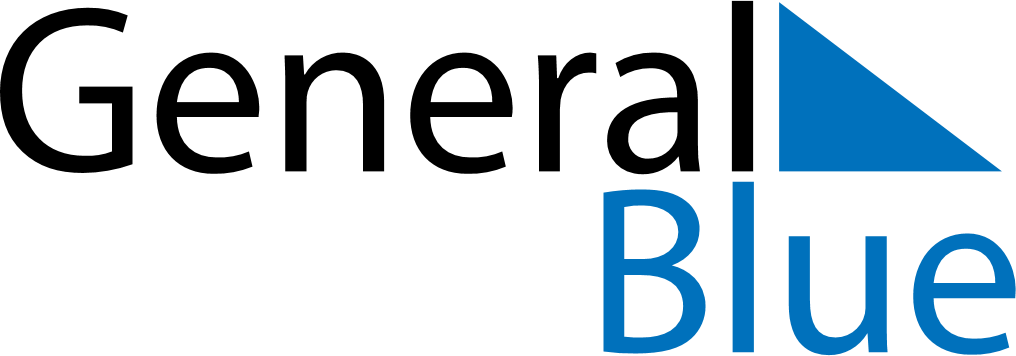 Turkey 2023 HolidaysTurkey 2023 HolidaysDATENAME OF HOLIDAYJanuary 1, 2023SundayNew Year’s DayApril 21, 2023FridayEnd of Ramadan (Eid al-Fitr)April 23, 2023SundayNational Sovereignty and Children’s DayMay 1, 2023MondayLabour and Solidarity DayMay 19, 2023FridayCommemoration of Atatürk, Youth and Sports DayJune 28, 2023WednesdayFeast of the Sacrifice (Eid al-Adha)July 15, 2023SaturdayDemocracy and National Unity DayAugust 30, 2023WednesdayVictory DayOctober 29, 2023SundayRepublic Day